33. TÝDENNÍ PLÁN (15. 5. – 21. 5. 2023)  33. TÝDENNÍ PLÁN (15. 5. – 21. 5. 2023)  33. TÝDENNÍ PLÁN (15. 5. – 21. 5. 2023)  5.AProbírané učivo DÚ + opakováníČeský jazykZájmena PS 34-38, Přehled v U (96 - 105); LV - práce s textem, čtenářská dílna v PÁZájmena PS 34-38, Přehled v U (96 - 105); LV - práce s textem, čtenářská dílna v PÁ17. 5. Diktát na pravopis (koncovky, VS)Anglický jazykTOA: U4A Rooms - místnosti, Pronouns - zájmenaKUP: U4A Rooms - místnosti, Pronouns - zájmenaCHOV: U4A Rooms - místnosti, Personal pronouns - osobní zájmenaTOA: U4A Rooms - místnosti, Pronouns - zájmenaKUP: U4A Rooms - místnosti, Pronouns - zájmenaCHOV: U4A Rooms - místnosti, Personal pronouns - osobní zájmenaTOA: Uč se slovíčka U4A, opakuj siKUP: Uč se slovíčka U4A, opakuj siCHOV: opakuješ si slovíčka L4AMatematikaDesetinná čísla - desetinné řády, čtení, zápis des. čísla, porovnávání des. čísel.Desetinná čísla - desetinné řády, čtení, zápis des. čísla, porovnávání des. čísel.18.5. Příklady na dělení, násobení, sčítání, odčítáníVlastivědaZlínský kraj, EvropaZlínský kraj, EvropaPřírodovědaDýchací soustava, oběhová soustavaDýchací soustava, oběhová soustavaInformatikaZáklady programováníZáklady programováníVv/PčŠkolní pozemek/ Papírová zvířátkaŠkolní pozemek/ Papírová zvířátkaRukavice/ Lepidlo, nůžkyHvZpěv, rytmika, nácvik na zahradní slavnostZpěv, rytmika, nácvik na zahradní slavnostTVNejpozději 15. 5. odevzdat návratku - volitelné předměty.Zároveň prosím o odevzdání návratky - objednávky na sadu sešitů do 6. ročníku.PŘESUN VÝMĚNNÝCH POBYTŮ: Kvůli nemoci třídní učitelky dětí MONTE třídy bude výměnný pobyt dětí probíhat od 15.5.2023 Prosím o kontrolu zůstatků ve Školní pokladně.Nejpozději 15. 5. odevzdat návratku - volitelné předměty.Zároveň prosím o odevzdání návratky - objednávky na sadu sešitů do 6. ročníku.PŘESUN VÝMĚNNÝCH POBYTŮ: Kvůli nemoci třídní učitelky dětí MONTE třídy bude výměnný pobyt dětí probíhat od 15.5.2023 Prosím o kontrolu zůstatků ve Školní pokladně.Nejpozději 15. 5. odevzdat návratku - volitelné předměty.Zároveň prosím o odevzdání návratky - objednávky na sadu sešitů do 6. ročníku.PŘESUN VÝMĚNNÝCH POBYTŮ: Kvůli nemoci třídní učitelky dětí MONTE třídy bude výměnný pobyt dětí probíhat od 15.5.2023 Prosím o kontrolu zůstatků ve Školní pokladně.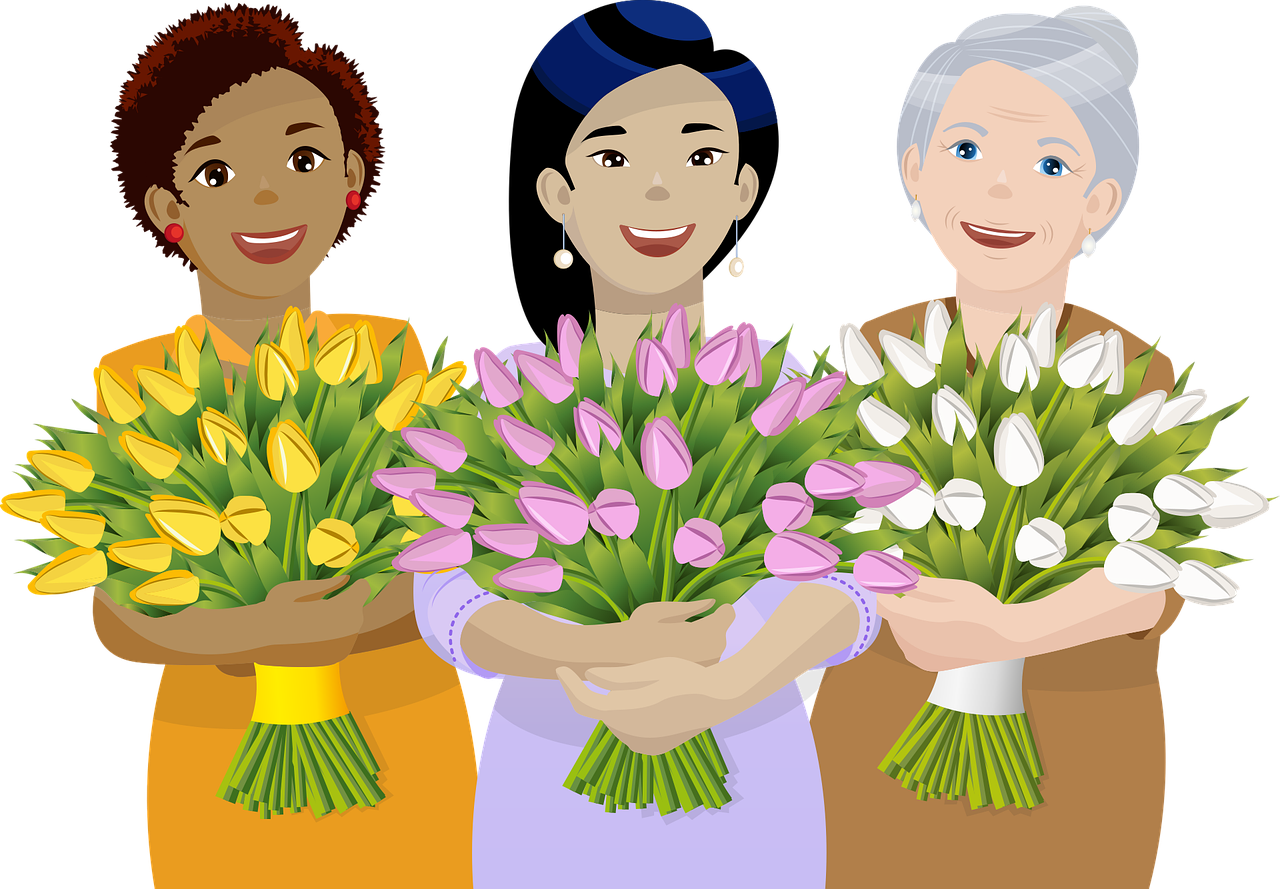 